Promotion jusqu’au 31 mars 2020Spécial sur l’ensemble Hino de filtreurs, o-rings du changement d’huile à moteur et carburant du Hino 195(2011 à aujourd’hui).** il ne reste que l’huile à moteur à ajouter **SPÉCIAL 120,34$Passer au comptoir sans tarder!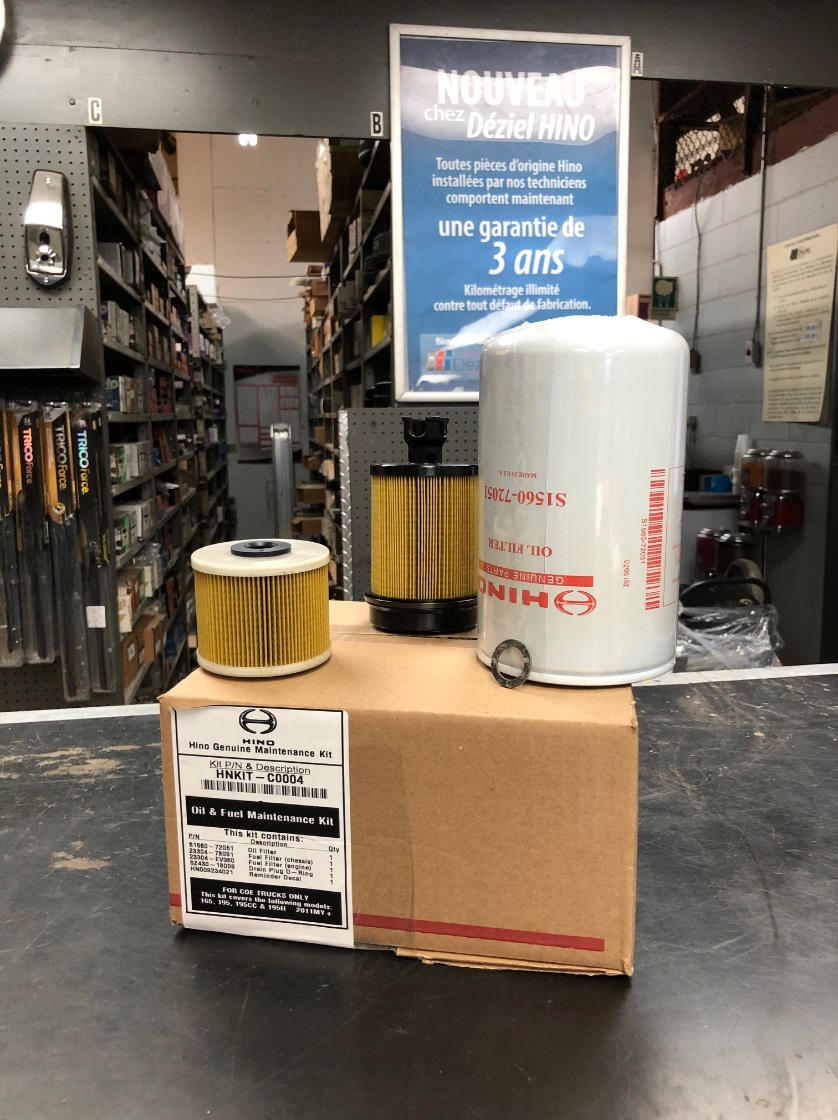 